अख्तियार दुरुपयोग अनुसन्धान आयोग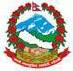 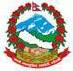 टंगाल, काठमाडौंमिति: २०७९।०८।१९  गते ।प्रेस विज्ञप्तिविषय: अख्तियार दुरुपयोग अनुसन्धान आयोगबाट विशेष अदालत काठमाडौंमा दायर भएका मुद्दाहरुमा विशेष अदालतबाट भएको फैसलाउपर आयोगलाई चित्त नबुझी सर्वोच्च अदालतमा पुनरावेदन गरिएका मुद्दाहरु ।अख्तियार दुरुपयोग अनुसन्धान आयोगबाट विशेष अदालत, काठमाडौंमा दायर भएका मुद्दाहरुमा विशेष अदालतबाट बिभिन्न मितिमा फैसला भएका मध्ये घुस/रिसवत सम्बन्धी-३ (तीन) वटा मुद्दाहरुमा आयोगको निर्णय अनुसार मिति २०७९।०८।१९ गते सर्वोच्च अदालतमा पुनरावेदन गरिएको बिबरण देहायानुसार रहेको छ ।सहायक प्रवक्ता
देवी प्रसाद थपलियादेहाय:सि.नं.प्रतिवादीहरुमुद्दाआयोगको माग दावीविशेष अदालतको फैसला र आधारआयोगवाट सम्मानित सर्वोच्च अदालतमा पुनरावेदन गरिएका आधारहरुप्रतिवादी हुकुम बहादुर ओली (वि.अ. को मु.नं (०७७-CR-०००९) .फैसला मिति २०७९।०३।१०घुस/रिसवत लिई भ्रष्टाचार गरेको।प्र. हुकुम बहादुर ओलीले गरेको उक्त कार्य भ्र.नि ऐन, २०५९ को दफा ३ को उपदफा (१) बमोजिमको कसुर भएकोले  निजलाई विगो रु. ९६,३००।– कायम गरी भ्र.नि ऐन, २०५९ को दफा ३ को उपदफा (१) र दफा ३ को उपदफा (१) को खण्ड (ग) बमोजिम सजाय हुन।फैसलाः  प्रतिवादीलाई सफाई।विशेष अदालतले सफाई दिंदा लिएका आधारःप्रतिवादीले अनुसन्धान तथा अदालतमा बयान गर्दा  आरोपित कसूरमा इन्कार रही बयान गरेको र आफ्ना साक्षीको बकपत्र समेतबाट समर्थीत गराएको,वरामदी रकम आयोगबाट उपलब्ध सरकारी कोषको रकम प्रयोग गरिएबाट वरामदी नै प्रमाणयोग्य नदेखिएको र वरामदी रकमको अभावमा घुस/ रिसवतको कसूर कायम हुन सक्ने नदेखिएको, प्रतिवादीले स्वेच्छाले घुस रकम मागेको भन्ने  नदेखिएको,प्रतिवादी उपर लगाईएको आरोपदावी वस्तुनिष्ठ प्रमाणहरुबाट पुष्टि हुन नसकेको।प्र.ले मौकामा र अदालतमा आरोपित कसूरमा इन्कार रही बयान गरेतापनि आफ्नो साथबाट घुस/रिसवत वापतको रु. ९६,३००।-बरामद भएको र उजुरी निवेदकसँग पटक-पटक फोन सम्पर्क गरेकोमा सावित रहेको,रंगेहात नमूना परीक्षणमा मुचुल्कामा खानतलासी बरामदी मुचुल्का एवं रकम बरामद भएको भनी गरेको सनाखत कागज समेतबाट प्र.ले वारदात घटाएको पुष्टि भएको,प्र. र निवेदक वीच भएको कुराकानीको अडियो रेकर्डकोमा रकम वार्गेनिङ्ग गरेको तथा माग गरेको देखिएको,उजुरकर्ता र मौकामा कागज गर्ने व्यक्तिहरुले अदालतमा आरोपमागदावीको व्यहोरालाई समर्थन हुने गरी बकपत्र गरेको,“आफूबाट बरामद भएको रकमलाई अन्यथा पुष्टि गर्न नसकेको अवस्थामा प्रतिवादी निर्दोष रहेको भन्न नसकिने” भन्ने सर्वोच्च अदालतबाट प्रतिपादीत सिद्धान्त (स.अ. बुलेटिन, वर्ष 18, पुस 2066, पूर्णाक 420, पृष्ठ 10 र 11) मा समेत उल्लेख भएको, सम्मानित सर्वोच्च अदालतबाट मुद्दा ने.का.प. 2072, अंक 10, नि.नं. 9490 मा अनुसन्धानकर्ताले प्रमाण सङ्कलन गरेको निकायमार्फत आएको प्रमाणलाई आधार बनाउन मिल्दैन भन्‍ने प्रतिवादीको पुनरावेदन जिकिरसँग सहमत हुन नसकिने भनी सिद्धान्त प्रतिपादन भएको, प्रमाण ऐन,2031 को दफा 13क. मा श्रव्य दृश्य माध्यमवाट विद्युतीय अभिलेखमा उल्लेख भएका कुराहरु प्रमाणमा लिन हुन्छ भनी उल्लेख भएको।प्रतिवादी शिव शंकर महतो (वि.अ. को  मु.नं. (०७७-CR-००४०) को फैसला मिति २०७९।०२।२५ घुस/रिसवत लिई भ्रष्टाचार गरेको। प्रतिवादी शिव शंकर महतोले भ्र.नि. ऐन, २०५९ को दफा ३ को उपदफा (१) को कसुर गरेको पुष्टि हुन आएकोले निजलाई बिगो रु.10,000।- (दश हजार) कायम गरी भ्र.नि. ऐन, २०५९ को दफा ३ को उपदफा (१) र सोही ऐनको दफा 3 को उपदफा (1) को खण्ड (क) बमोजिम सजाय हुन।फैसलाः प्रतिवादीलाई सफाई ।विशेष अदालतले सफाई दिंदा लिएका आधारःसम्मानित सर्वोच्च अदालतबाट अख्तियार दुरुपयोग अनुसन्धान आयोग नियमावली २०५९ को नियम ३० मिति २०७८ साल वैशाख ८ गतेदेखि लागु हुने गरी अमान्य र बदर घोषित गरिएको हुदाँ आयोगले नियम ३० अन्तर्गत राज्य कोषबाट उपलब्ध गराएको र सोही रकम बरामद गरिएको हुँदा सो प्रकृया बमोजिम सिर्जना गरिएका आरोपदावी साथ पेश भएको बरामदी मुचुल्का, बरामद दशी, उजुरी, उजुरीकर्ताको बकपत्र, श्रव्यदृश्य सामग्री प्रमाणबाट अपवर्जन हुने,प्रतिवादीले मौकामा र अदालतमा आरोपित कसूरमा इन्कार  रही बयान गरेको,प्रतिवादीले बदनियतपूर्वक स्वेच्छाले रकम माग गरी घुस/रिसवत बापत लिएको भन्ने तथ्य प्रमाणद्वारा पुष्टि हुन सक्ने नदेखिएको, प्रतिवादी उपर लगाईएको आरोपदावी पृष्टि हुने वस्तुनिष्ठ प्रमाण वादीले पेश गर्न नसकेको।सर्वोच्च अदालतबाट ०७४-WC-००२० को मुद्दामा सरकारी कोषको रकम बरामद गरिएको प्रमाणसम्म ग्रहणयोग्य नहुने हो,मुद्दा नै खारेज हुने वा भए गरेका सवै काम कारवाही बदर हुने होइनन।मुद्दामा संकलित अन्य प्रमाणको मुल्याङकनको आधारमा आरोपदावी ठहर हुने वा नहुने कुराको न्यायीक निरुपण गर्नु नै पर्ने हुन्छ भनी सिद्धान्त प्रतिपादन भएको,सम्मानित सर्वोच्च अदालतबाट मुद्दा ने.का.प. 2072, अंक 10, नि.नं. 9490 मा अनुसन्धानकर्ताले प्रमाण सङ्कलन गरेको निकायमार्फत आएको प्रमाणलाई आधार बनाउन मिल्दैन भन्‍ने प्रतिवादीको पुनरावेदन जिकिरसँग सहमत हुन नसकिने भनी सिद्धान्त प्रतिपादन भएको, प्र.ले आरोपित कसूरमा इन्कार रही बयान गरेतापनि आफ्नो पाइन्टको पाकेटमा राखेको अवस्थामा रकम बरामद भएकोमा साविति बयान गरिदिए समेतबाट प्र. ले वारदात घटाएको पृष्टि भएको,रङ्गेहात परीक्षण तथा नमुना संकलन मुचुल्का, खानतलासी एवं बरामदी मुचुल्का समेतबाट पृष्टि भएको,उजुरकर्ता र मौकामा कागज गर्ने व्यक्तिहरुले अदालतमा आरोप मागदावीको व्यहोरालाई समर्थन हुने गरी बकपत्र गरेको,श्रव्य-दृष्य सि.डी., स्क्रिप्ट राईटिङ्गलाई प्रतिवादीहरुले समेत अन्यथा पुष्टि गर्न नसकेकोमा प्रतिवादीहरुलाई आरोपदावीबाट सफाई दिने गरी भएको फैसला ने.का.प. २०७४ अंक ९ नि.नं. ९८८० मा सर्वोच्च अदालतबाट प्रतिपादित नजिर विपरीत भएको, “आफूबाट बरामद भएको रकमलाई अन्यथा पुष्टि गर्न नसकेको अवस्थामा प्रतिवादी निर्दोष रहेको भन्न नसकिने” भन्ने सर्वोच्च अदालतबाट प्रतिपादीत सिद्धान्त (स.अ. बुलेटिन, वर्ष 18, पुस 2066, पूर्णाक 420, पृष्ठ 10 र 11) मा समेत उल्लेख भएको। प्रतिवादी हरिचन्दर ठाकुर र  अरुणकुमार यादव (वि.अ. को मु.नं. (०७७-CR-००८२) वि.अ. को फैसला मिति २०७९।०३।३०घुस रिसवत लिई भ्रष्टाचार गरेको। प्रतिवादी हरिचन्दर ठाकुरले भ्र.नि. ऐन २०५९को दफा ३ को उपदफा (१) को कसुर गरेकाले निजलाई बिगो रू. 15,000/-(पन्ध्र हजार) कायम गरी भ्र.नि. ऐन, २०५९ को दफा ३ को उपदफा (१) र दफा ३ को उपदफा 1 को खण्ड (क) बमोजिम सजाय हुन र प्रतिवादी अरूणकुमार यादवले भ्र.नि. ऐन २०५९को दफा ३ को उपदफा (2) को कसुर गरेकाले निजलाई बिगो रू. 15,000/-(पन्ध्र हजार) कायम गरी भ्र.नि.  ऐन, २०५९ को दफा ३ को उपदफा (१) र दफा ३ को उपदफा 1 को खण्ड (क) बमोजिम सजाय हुन ।फैसलाः दुवैप्रतिवादीलाई सफाईविशेष अदालतले सफाई दिंदा लिएका आधारःवरामद रकम आयोगले सरकारी कोषबाट उपलब्ध गराएको दशीको रुपमा विगो कायम गराई मुद्दा चलाउने परिपाटीका सम्बन्धमा सर्वोच्च अदालतले अधिवक्ता विष्णुप्रसाद घिमिरे वि. अख्तियार दुरुपयोग अनुसन्धान आयोग, टंगाल समेत भएको ०७४-WC-००२० भएको रिट निवेदनमा वृहद व्याख्या र विश्लेषण भई अख्तियार दुरुपयोग अनुसन्धान आयोग नियमावली, २०५९ को नियम ३० को प्रावधान खारेज भइसकेको र ऐ. नियम ३० का आधारमा सिर्जना गरिएको प्रमाणलाई समेत अमान्य घोषित गरेको, वरामद रकम नै प्रमाणमा लिन मिल्ने नभएपछि वरामदी मुचुल्कामा बस्ने व्यक्तिहरु तथा रकम वरामद गरी प्रतिवेदन दिन प्रतिवेदकहरु अदालतमा आई गरेका बकपत्रलाई स्वतन्त्र प्रमाण मानी प्रतिवादीहरुको कसूर ठहर गर्न मिल्ने अवस्था पनि भएन, सि.डी. लिपिवद्ध गराउने सन्दर्भमा दुवै प्रतिवादीहरुले सि.डी.मा सुनेको कुरा मैले भनेको होइन, स्वर मेरो होइन भनी आफ्नो असहमति प्रकट गरेको, प्रतिवादीहरुले आरोपित कसूरमा इन्कार रही बयान गरेको,प्रतिवादीहरु उपरको आरोपदावी वस्तुनिष्ठ प्रमाणबाट पुष्टि हुन नसकेको।प्र.हरु र निवेदकवीच भएको कुराकानीको अडियो रेकर्डकोमा रकम वार्गेनिङ्ग गरेको तथा माग गरेको देखिएको, उजुरकर्ता र मौकामा कागज गर्ने व्यक्तिहरुले अदालतमा आरोप मागदावीको व्यहोरालाई समर्थन हुने गरी बकपत्र गरेको ।प्रतिवादीहरुले आरोपित कसूरमा इन्कार रही बयान गरेतापनि प्रतिवादी हरिचन्दर ठाकुरले मौकामा बयान गर्दा निवेदक घनश्याम यादव खिडहरी, अरूण कुमार यादव र म बिच कुराकानी हुँदा फायल नक्सा बनाउन अमिन सहित फिल्ड जानु पर्ने हुन्छ तपाईको रु.15,000/-खर्च हुन आउछ त्यसैले सम्पुर्ण काम हुन अगाडी सो रकम अरूण कुमार यादवकोमा जम्मा गरिदिनु भनेर भनेको थिए भनी बयान गरेतापनि अर्का प्रतिवादी अरूण कुमार यादवले अनुसन्धान अधिकारी समक्ष बयान गर्दा निवेदक जग्गाको कित्ताकाट गर्ने कामको लागि म समेत भई हरिचन्दर ठाकुरलाई भेटी कुरा गर्दा निजले रू.15,000/- अतिरिक्त रकम दिएपछी मात्र काम गरिदिने भनेको र सो रकम निजले आफै नलिई मेरोमा जम्मा गरिदिने भनि शर्त राखेको हुनाले निवेदकबाट मैलै लिएको उक्त रकम हरिचन्दर ठाकुरलाई दिनको लागि लिएको हो भनी मौकाको बयानमा सावित रहेको हुदाँ सह-अभियुक्तको पोल वयान व्यहोरालाई प्रमाण ऐन, २०३१ को दफा ९क. वमोजिम प्रमाणमा लिनु पर्ने देखिएको, रंगेहात नमूना परीक्षणमा मुचुल्कामा खानतलासी बरामदी मुचुल्का एवं रकम बरामद भएको भनी गरेको सनाखत कागज समेतबाट प्र.हरुले वारदात घटाएको पुष्टि भएको,सर्वोच्च अदालतबाट ०७४-WC-००२० को मुद्दामा सरकारी कोषको रकम बरामद गरिएको प्रमाणसम्म ग्रहणयोग्य नहुने हो,मुद्दा नै खारेज हुने वा भए गरेका सवै काम कारवाही बदर हुने होइनन।मुद्दामा संकलित अन्य प्रमाणको मुल्याङकनको आधारमा आरोपदावी ठहर हुने वा नहुने कुराको न्यायीक निरुपण गर्नु नै पर्ने हुन्छ भनी सिद्धान्त प्रतिपादन भएको,“आफूबाट बरामद भएको रकमलाई अन्यथा पुष्टि गर्न नसकेको अवस्थामा प्रतिवादी निर्दोष रहेको भन्न नसकिने” भन्ने सर्वोच्च अदालतबाट प्रतिपादित सिद्धान्त (स.अ. बुलेटिन, वर्ष 18, पुस 2066, पूर्णाक 420, पृष्ठ 10 र 11) मा समेत उल्लेख भएको,सम्मानित सर्वोच्च अदालतबाट मुद्दा ने.का.प. 2072, अंक 10, नि.नं. 9490 मा अनुसन्धानकर्ताले प्रमाण सङ्कलन गरेको निकायमार्फत आएको प्रमाणलाई आधार बनाउन मिल्दैन भन्‍ने प्रतिवादीको पुनरावेदन जिकिरसँग सहमत हुन नसकिने भनी सिद्धान्त प्रतिपादन भएको, प्रमाण ऐन,2031 को दफा 13क. मा श्रव्य दृश्य माध्यमवाट विद्युतीय अभिलेखमा उल्लेख भएका कुराहरु प्रमाणमा लिन हुन्छ भनी उल्लेख भएको।